- Итоговая контрольная работа по БЖД .Инструкция:  из предложенных вариантов ответа выберите один правильный и запишите его букву:1.Регион бывшей биосферы, преобразованный людьми с помощью прямого или косвенного воздействия техническими средствами в целях наилучшего соответствия своим материальным и социально-экономическим потребностяма) биосфераб) техносферав) гидросфера                        г) атмосфера2. При ядерном взрыве 50% всей энергии уходит на поражающий фактора) световое излучениеб) ионизирующее излучениев) ударная волнаг) радиоактивное заражение3.  При ядерном взрыве световое излучение представляет собойа) поток лучистой энергииб) поток гамма лучей и нейтронов, исходящих из зоны ядерного взрывав) электрические и электромагнитные поляг) химические элементы4 . Группа для спасения людей в операциях особого риска называетсяа) центроспасб)  Лидерв)  отряды ГОг)  МЧС5. К  гонадам относятсяа) щитовидная железаб) костный мозгв) половые железыг)  опорно-двигательный аппарат6. К коллективным средствам защиты относятсяа) противогаз, респиратор, ПТМб) АИ-2, ИПП, ППИв) ПРУ, щели (открытые, закрытые), подвалыг) КЗД, ОЗК, Л-17. Документ, определяющий возможный характер и масштаб ЧС и мероприятия по их предупреждению и ликвидацииа) Законб) инвестицияв) декларацияг) план8. Территория, на которой в результате  воздействия АХОВ возникли массовые поражения людей,  называетсяа) очаг химического пораженияб) зона зараженияв)  ширина химического пораженияг) длина химического заражения9. Первые испытания атомной бомбы прошлиа) 20 августа б) 22 июня в) 16 июля г) 12 июня 1941г10. Очаг химического поражения при скорости ветра  0,5 м/сек принимает формуа) окружностиб) угол 900в) угол 450г) полуокружности11. РСЧС создана с целью:а) прогнозирования ЧС на территории РФ и организации проведения аварийно-спасательных и других неотложных работб) объединения  усилий  органов  власти,  организаций и предприятий, их сил и средств в области предупреждения и ликвидации чрезвычайных ситуацийв) первоочередного жизнеобеспечения населения, пострадавшего в чрезвычайных ситуациях на территории Российской Федерацииг) создания материальных резервов12. Специальные  боеприпасы   и  боевые  приборы, снаряжаемые биологическими средствами, предназначенными для массового поражения живой силы, сельскохозяйственных животных и посевов сельскохозяйственных культура) ядерное оружиеб) бактериологическое оружиев) химическое оружиег) лазерное оружие13. Оружие массового поражения, основанное на токсических свойствах химических вещества) ядерное оружиеб) бактериологическое оружиев) химическое оружиег) лазерное оружие14. Оружие массового поражения, основанное на внутриядерной энергииа) ядерное оружиеб) бактериологическое оружиев) химическое оружиег) лазерное оружие15. Уставы Вооруженных Сил Российской Федерации подразделяются на:а) уставы родов войск и строевые;б) тактические, стрелковые и общевоинские;в) боевые и общевоинские.г) повседневные, праздничные16. Общие правила и обязанности военнослужащих, взаимоотношения между ними, обязанности основных должностных лиц полка и его подразделений, а также правила внутреннего распорядка определяет:а) устав  внутренней  службы  ВС РФб) строевой устав ВС РФв) дисциплинарный устав ВС РФг) повседневный, праздничный устав ВС РФ17. Военнослужащие за проступки, связанные с нарушением воинской дисциплины, норм морали и воинской чести несут ответственностьа) административнуюб) уголовнуюв) дисциплинарнуюг) никакую18. Состояние деятельности, при которой с определенной вероятностью исключено проявление опасностей или имеет место отсутствие чрезмерной опасностиа) безопасностьб) приемлемый рискв) работоспособностьг) бездеятельность19 Терроризм относится к чрезвычайным ситуацияма) природного характераб) техногенного характерав) антропогенного характерав) социального характера20. Правовой основой защиты населения и территорий от ЧС является Федеральный закона) «О гражданской обороне»б) «О чрезвычайном положении»в) «О защите населения и территорий от ЧС природного и техногенного характера»г) «О пожарной безопасности»21. Территория, подвергшаяся,  непосредственному воздействию поражающих факторов ядерного взрыва называетсяа) очагом ядерного пораженияб) местом ядерного взрывав) эпицентром ядерного взрываг) зоной ядерного взрыва22. При обнаружении признаков применения противником отравляющих веществ по сигналу «Химическая тревога» необходимо:а) спрятаться на чердаке, в оврагеб) надеть противогаз, средства защиты кожи	в) закрыть дверь и не выходить на улицуг) ничего не предпринимать, пока вас не эвакуируют23. Федеральные законы  вступают в силу а) с момента подписания президентомб) с момента принятия Государственной Думойв) с момента одобрения Советом Федерацииг) с момента опубликования в средствах массовой информации24. Способность объекта экономики выпускать установленные виды продукции в  объемах, предусмотренных планом  в  условиях ЧСа) необходимость работы ОЭб) устойчивость работы ОЭв) условия работы ОЭг) предусмотрительность начальника25. Условия и порядок прохождения военной службы определяетсяа) Конституцией РФб) ФЗ «О Гражданской обороне»в) ФЗ «О воинской обязанности и военной службе»г) ФЗ « Об обороне»26. Нравственные внутренние качества и принципы воина, характеризующие его поведение, отношение к выполнению воинского долгаа) нравственное поведениеб) воинская честьв) патриотическое воспитаниег) товарищеская взаимовыручка27. Наложенная на нос повязка называется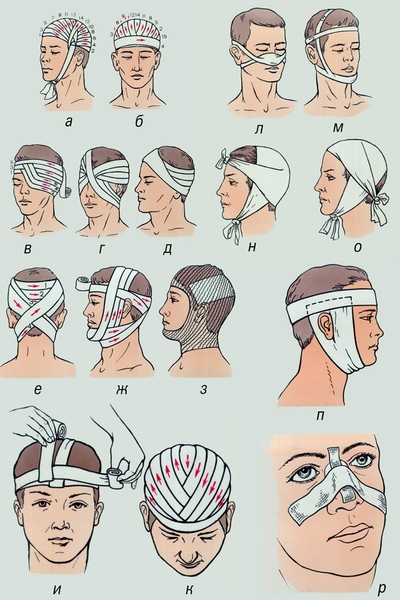 	а) плащевидная;                          б) плющевидная;в) останавливающая;г) пращевидная28. Повязка,  наложенная на голову,  называется                              а) крестообразнаяб) шапочка Гиппократав)  «Уздечка»г) «Чепец»29. .  Уничтожение во внешней среде возбудителей заразных болезнейа) дезинсекцияб) дератизацияв) дезинфекцияг) дезактивация30. Достижение неподвижности костей в месте перелома называется                              а) иммобилизацияб) транспортировкав) обезболиваниег) механическое воздействие31. После стабилизации радиационной обстановки в районе аварии в период ликвидации её долговременных последствий могут устанавливаться зоны:а) сильного заражения, среднего заражения, слабого зараженияб) отчуждения, временного отселения, жесткого контроляв) обязательного выселения, ограничения, слабого зараженияг) защиты населения, опасного заражения, жесткого контроля32. Зону, на внешней границе которой 50% людей получают смертельные поражения,  называют:а) дискомфортной (пороговой)б) поражающих токсодоз (опасного заражения)в) зоной смертельных токсодоз (чрезвычайно опасного заражения)г) высокотоксичной33. По степени огнестойкости здания и сооружения делятся на:а) 4 группыб) 6 группв) 3 группыг) 5 групп34.  В зависимости от обстановки, масштаба прогнозируемой или возникшей чрезвычайной ситуации устанавливаются режимы функционирования РСЧСа) режим повседневной деятельности, повышенной готовности, чрезвычайной ситуацииб) режим военного положения, непредвиденных обстоятельств, стихийных бедствийв) режим повседневной деятельности, военного положения, ликвидации ЧСг) режим карантина, эпидемии, повышенной готовности35. Чрезвычайные ситуации гидрологического характераа) ураган, буря, смерчб) наводнения, сели, цунамив) оползни, сели, снежные лавиныг) обвалы, эпидемии, цунами36. Основу и организацию обороны Российской Федерации определяет:а) ФЗ «Об обороне»б) ФЗ «О гражданской обороне»в) ФЗ «О безопасности»г)  Конституция РФ37. Общее руководство Вооруженными Силами Российской Федерации осуществляет:а) министр обороныб) министр МЧСв) Верховный Главнокомандующийг) генеральный штаб38. Первый орден в России, учрежденный Петром 1 в 1699га) Святого Георгияб) Святого Александра Невскогов) Святого Андрея Первозванногог) Святого Владимира39. Воинская часть подлежит расформированиюа) при гибели командираб) при утрате Боевого знаменив) при гибели 40%  военнослужащих частиг) при гибели знаменщика40. Призыв граждан Российской Федерации на военную службу осуществляют   на основании:а) приказа министра обороны Российской Федерацииб) постановления Правительства Российской Федерациив) Указа Президента Российской Федерацииг) желания призывников 